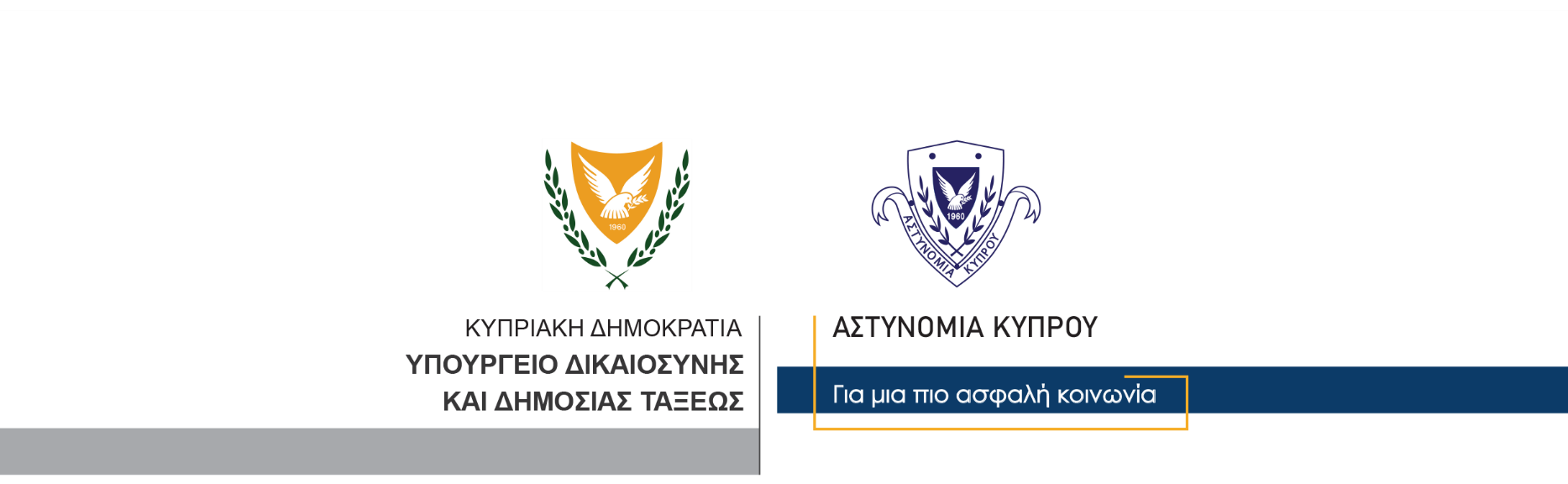 22 Δεκεμβρίου, 2023  Δελτίο Τύπου 1Εντοπισμός και κατάσχεση αδασμολόγητων προϊόντωνΑδασμολόγητα καπνικά προϊόντα εντόπισαν και κατάσχεσαν χθες, μέλη του ΟΠΕ Λεμεσού στο πλαίσιο των δράσεων που γίνονται με σκοπό την πάταξη της παράνομης κατοχής, διακίνησης και εμπορίας αφορολόγητων καπνικών προϊόντων και τη δόλια αποφυγή καταβολής φόρων κατανάλωσης και Φ.Π.Α.  Συγκεκριμένα, κατά τη διάρκεια έρευνας που έγινε χθες γύρω στις 6 το απόγευμα, σε όχημα που οδηγούσε 27χρονος σε περιοχή της Λεμεσού, εντοπίστηκαν τρία κιβώτια που περιείχαν συνολικά 18 κιλά καπνού, τα οποία κατασχέθηκαν. Τόσο τα κατασχεθέντα, όσο και ο 27χρονος, ο οποίος συνελήφθη για αυτόφωρο αδίκημα, παραδόθηκαν στο Τμήμα Τελωνείων, το οποίο ανέλαβε την περαιτέρω διερεύνηση της υπόθεσης. 		    Κλάδος ΕπικοινωνίαςΥποδιεύθυνση Επικοινωνίας Δημοσίων Σχέσεων & Κοινωνικής Ευθύνης